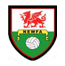 ==============================================================Report on RefereeSection 1 		GENERAL CONTROLDid the referee face up to difficulties or were they influenced by the crowd?Were their decisions clear?Did the referee make effective use of the assistants?Was their positioning satisfactory?Marks out of 5 Section 2                      APPLICATION OF LAWSWas the referee generally correct in their decisions based upon their interpretation of the laws?NB ISOLATED CONTROVERSIAL DECISIONS MUST BE IGNORED						Marks out of 3     Section 3                      PERSONALITY & PERSONAL APPEARANCEWas the referee confident and quick thinking?Did their appearance and personality inspire confidence?Marks out of 2 We award the referee a total of marks for the manner in which they controlled the match Signed ____________________________________________________________Club  ______________________________________________________________Position held in Club ___________________________________________________________________A REPORT MUST ACCOMPANY THIS FORM IF A CLUB AWARDS FOUR OR LESS MARKSCompleted forms must be sent within two days of the match toMr Steve Jones, 8 Fir Tree Road, Bradley, Wrexham, LL11 4DW or email ronewfa@gmail.comCompetition:Competition:VPlayed atRefereeDateDateRound